НАЦИОНАЛЬНЫЙ ПРОЕКТ «КАДРЫ»КГБУЗ «ДЗЕРЖИНСКАЯ РБ» ПРИНЯЛА СТУДЕНТКУ НА ПРАКТИКУ
ИЗ  ФГБОУ ВО «КрасГМУ им. проф. В.Ф. Войно - Ясенецкого»В КГБУЗ «Дзержинская РБ» с 29.06.2023 по 08.07.2023 проходит производственную практику – клиническую практику студентка 1 курса 4 группы по специальности 31.05.02 – Педиатрия. Студентке представлены необходимые условия для успешной работы.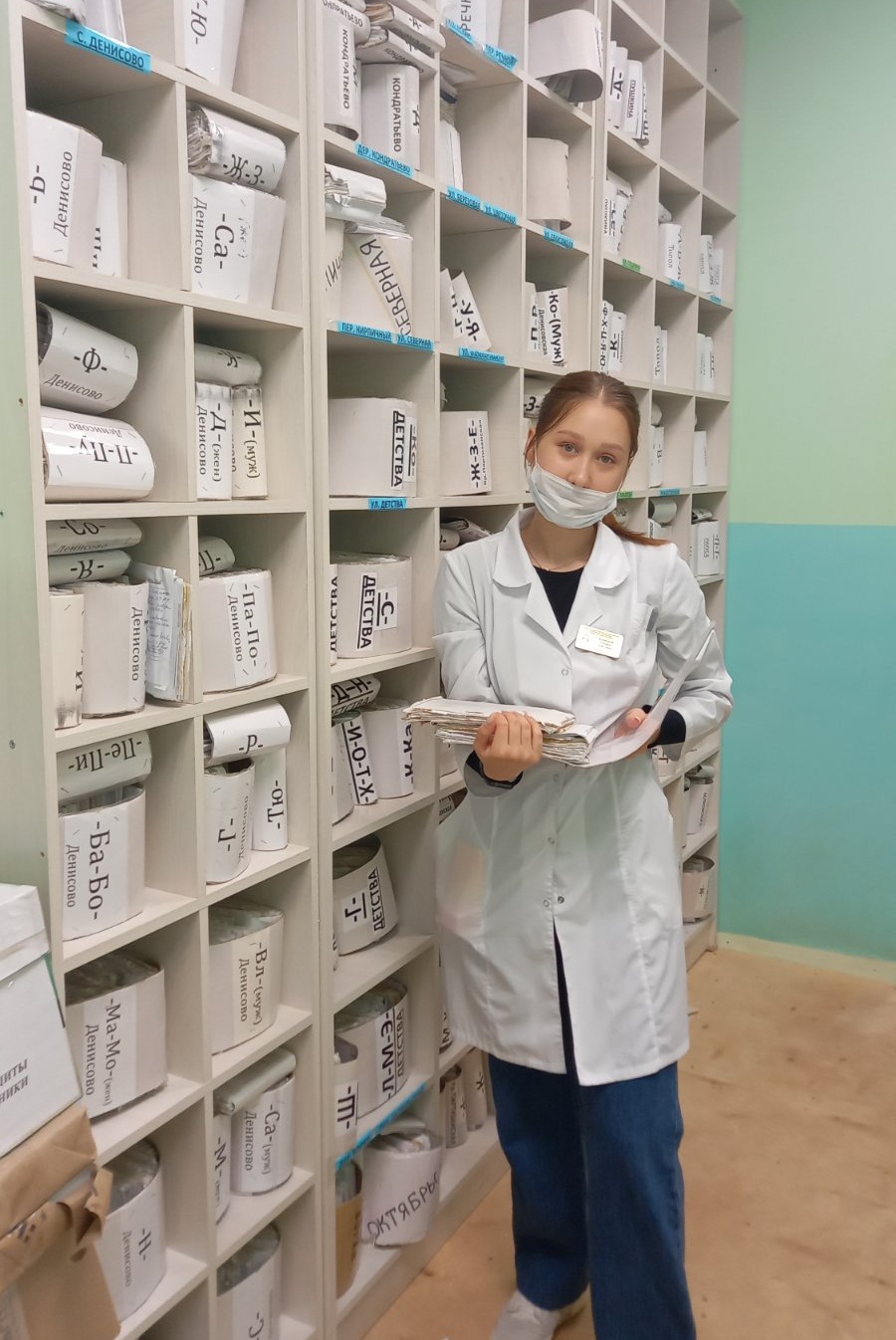 